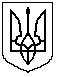 САВРАНСЬКА СЕЛИЩНА РАДАОДЕСЬКОЇ ОБЛАСТІПРОТОКОЛ № 44пленарного засідання чергової сорок другої сесіїСавранської селищної ради VIII скликаннясмт Саврань                                                                                             28 лютого  2024 рокуПочаток засідання - 10.00 годМісце проведення – малий зал адмінбудівлі селищної ради (вул.Соборна, 9,                                  смт Саврань).Час роботи пленарного засідання – 10.00 - 13.30 год.       Всього обрано депутатів: 26Присутні: 17 депутатів (список додається).Відсутні депутати:Бережок С.А., Бондар І.Г., Бринза О.Ю., Волошин О.А., Мельничук В.М., Пуга О.Л., Населенко Є.О., Хапатнюковський О.В., Сливка В.М.На сесії присутні: голова Подільської районної ради Лазаренко М.Д., заступник голови Подільської РДА Мегіс В.С., начальник юридичного управління апарату Подільської РДА Курганський С.Г., депутат Подільської районної ради Жирун Я.Б.,  старости старостинських округів селищної територіальної громади, апарат селищної ради, керівники комунальних закладів та установ громади, представники силових структур громади. Головуючий на сесії – Жирун О.М. – секретар селищної ради, виконуючий обов’язки селищного головиПідрахунок голосів веде лічильна комісія у складі: Шевченка О.В., Починок А.В., Буманської О.О., Бондаренко В.В.. Сесія проводиться з дотриманням усіх заходів безпеки в умовах воєнного стану.Головуючий, оголосив про відкриття чергового засідання сорок другої сесії Савранської селищної ради VIII скликання (звучить Державний Гімн України).Присутні вшанували хвилиною мовчання пам'ять усіх військовослужбовців і мирних людей, які загинули під час повномасштабного вторгнення російської федерації на територію України.Головуючий, розпочинаючи пленарне засідання сесії, надав слово голові Подільської районної державної військової адміністрації М.Д.ЛазаренкуЛазаренко М.Д., який відзначив, що ми живемо у непростий для нашої країни час. На долю громади випадає чимало випробувань та викликів. Подякував усім тим, хто не припиняє свою роботу, а щоденно робить усе можливе, аби забезпечити належне життя у громаді і передав слово депутату Савранської селищної ради, який в теперішній час мобілізований до ЗСУ, Мартиновському Г.В. Мартиновський Г.В., подякував депутатам селищної ради: Сливці В.М., Волошину О.А. та Самойлюку В.В., - за надану допомогу ЗСУ та закликав депутатів до злагодженої і відповідальної роботи в ім’я Перемоги України!Палко І., мешканка с. Осички, попросила слова для виступу перед початком сесії, отримавши дозвіл вийшла до трибуни разом з двома військовими,  зачитала запит на інформацію і передала його головуючому.СЛУХАЛИ:Головуючого, який сповістив про розгляд 57 питань, винесених на пленарне засідання 42 сесії селищної ради та питання Різні і поцікавився щодо ознайомлення депутатів з ними та наявність у депутатів доповнень чи змін до проекту Порядку денного.Доповнень до проекту порядку денного не надходило.Технічним голосуванням депутати одноголосно затвердили запропонований  проект Порядку денного.Результати голосування : «ЗА» - 19, «ПРОТИ» - 0, «УТРИМАЛИСЯ» -0, «НЕ БРАЛИ УЧАСТІ» - 0, «ВІДСУТНІ» - 7.Затверджено наступний Порядок денний:ПОРЯДОК ДЕННИЙпленарного засідання 42 сесії Савранської селищної радиVIII скликанняПро роботу виконавчих органів селищної ради за 2023 рік         Доповідач:Жирун О.М.   Про звіти старост Бакшанського, Байбузівського та Кам’янського    старостинських округівДоповідачі:Рараговський С.М., Паламарчук Л.М., Шевчук В.В.Про виконання селищного бюджету за 2023 рікДоповідач: Колеблюк А.Ф.Про хід виконання Програми соціального захисту населення  та соціальної підтримки громадян Савранської селищної територіальної громади на 2022-2024 роки      Доповідач: Воробйова Л.І.Про внесення змін до Порядку організації надання соціальних послуг на території Савранської  селищної територіальної громади Одеської областіДоповідач:Воробйова Л.І.Про затвердження Комплексної програми соціального захисту та підтримки військовослужбовців у період запровадження воєнного стану в Україні ветеранів війни, членів їх сімей та сімей загиблих (померлих, полонених, зниклих безвісти) ветеранів війни, які проживають на території Савранської селищної  територіальної громади на 2024 - 2026 роки          Доповідач: Воробйова Л.І       7. Про внесення змін до рішення Савранської селищної ради від 21 грудня 2023 року №2504-VIII «Про організацію харчування дітей у закладах освіти Савранської селищної ради на 2024-2025 роки».                 Доповідач:Бондаренко А.І. Про внесення змін до Програми підтримки Збройних сил України та об’єднань добровольців, які борються за нашу країну на 2023-2025 рокиДоповідач: Орлов О.М.Про внесення змін до «Програми цивільного захисту, техногенної та пожежної безпеки Савранської територіальної громади Одеської області на 2022 – 2026 роки»         Доповідач: Орлов О.А.Про внесення змін до «Програми профілактики та протидії злочинності на території Савранської селищної територіальної громади  «Безпечна Савранщина» на 2024-2028 роки»         Доповідач: Орлов О.А.Про внесення змін і доповнень до рішення селищної ради від 21.12.2023 року  №2501-VIII «Про селищний бюджет Савранської  територіальної громади на 2024 рік              Доповідач: Колеблюк А.Ф.Про виконання Програми соціально-економічного та культурного розвитку  Савранської селищної територіальної громади за 2023 рік.     Доповідач:Лавренюк О.М.Про затвердження Програми соціально-економічного та культурного розвитку Савранської селищної територіальної громади на 2024 рікДоповідач: Лавренюк О.М.Про виконання Комплексної програми розвитку освіти Савранської  селищної ради на 2022-2023 рокиДоповідач:Бондаренко А.І.Про дострокове припинення повноважень та звільнення із займаної  посади старости Дубинівського старостинського округу Савранської  селищної ради ЛІСНИЧЕНКО Л.Б.   Доповідач: Терпан О.В.Про затвердження Порядку взаємодії виконавчих органів, структурних підрозділів, комунальних підприємств, установ та організацій, старост старостинських округів, інших посадових осіб Савранської селищної ради з визнання спадщини відумерлою.                     Доповідач: Терпан О.В.Про затвердження Порядку взаємодії виконавчих органів, структурних підрозділів, комунальних підприємств, установ та організацій, старост старостинських округів та державних реєстраторів Савранської селищної ради  щодо виявлення, обліку та передачі безхазяйного нерухомого майна у власність Савранської селищної територіальної громади.                      Доповідач:Терпан О.В.Про затвердження технічної документації із землеустрою щодо встановлення (відновлення) меж земельної ділянки в натурі (на місцевості) для будівництва і обслуговування житлового будинку господарських будівель і споруд (присадибна ділянка) громадянину Калиновському Олегу Миколайовичу.   Доповідач: Рябокоровка В.М.  Про затвердження технічної документації із землеустрою щодо встановлення (відновлення) меж земельної ділянки в натурі (на місцевості) для будівництва і обслуговування житлового будинку господарських будівель і споруд (присадибна ділянка) громадянину Рачинському Леоніду Фабіяновичу.       Доповідач:Рябокоровка В.М.  Про затвердження технічної документації із землеустрою щодо встановлення (відновлення) меж земельної ділянки в натурі (на місцевості) для будівництва і обслуговування житлового будинку господарських будівель і споруд (присадибна ділянка) громадянину Чабанюку Василю Михайловичу.       Доповідач: Рябокоровка В.М.  Про затвердження технічної документації із землеустрою щодо встановлення (відновлення) меж земельної ділянки в натурі (на місцевості) для будівництва і обслуговування житлового будинку господарських будівель і споруд (присадибна ділянка) громадянці Пустовойт Людмилі Іванівні.        Доповідач: Рябокоровка В.М.Про затвердження технічної документації із землеустрою щодо встановлення (відновлення) меж земельної ділянки в натурі (на місцевості) для будівництва  і обслуговування житлового будинку господарських будівель і споруд (присадибна ділянка) громадянину Гошві Андрію Богдановичу.         Доповідач: Рябокоровка В.М.Про затвердження технічної документації із землеустрою щодо встановлення (відновлення) меж земельної ділянки в натурі (на місцевості) для будівництва і обслуговування житлового будинку господарських будівель і споруд (присадибна ділянка) громадянці Боровщук Оксані Сергіївні.       Доповідач: Рябокоровка В.М.Про передачу у власність земельну ділянку комунальної власності із земель  житлової та громадської забудови для будівництва і обслуговування житлового будинку, господарських будівель і споруд (присадибна ділянка)  громадянці Бондар Інні Іванівні.                    Доповідач: Рябокоровка В.М.Про передачу у власність земельну ділянку комунальної власності із земель  житлової та громадської забудови для будівництва і обслуговування житлового будинку, господарських будівель і споруд (присадибна ділянка)  громадянці Морозюк Тетяні Олександрівні.                Доповідач: Рябокоровко В.М.Про передачу у власність земельну ділянку комунальної власності із земель  житлової та громадської забудови для будівництва і обслуговування житлового будинку, господарських будівель і споруд (присадибна ділянка)  громадянину Чеботаренку Івану Григоровичу.                         Доповідач: Рябокоровко В.М.     Про передачу у власність земельну ділянку комунальної власності із земель  житлової та громадської забудови для будівництва і обслуговування житлового будинку, господарських будівель і споруд (присадибна ділянка)  громадянці Кісілевській Юлії Анатоліївні.             Доповідач: Рябокоровка В.М.   Про передачу у власність земельну ділянку комунальної власності із земель  житлової та громадської забудови для будівництва і обслуговування житлового будинку, господарських будівель і споруд (присадибна ділянка)  громадянці Грабовській Валентині Дмитрівні.                         Доповідач: Рябокоровка В.М.Про передачу у власність земельну ділянку комунальної власності із земель  житлової та громадської забудови для будівництва і обслуговування житлового будинку, господарських будівель і споруд (присадибна ділянка)  громадянці Шипелько Юлії Анатоліївні.        Доповідач: Рябокоровка В.М.Про передачу у власність земельну ділянку комунальної власності із земель  житлової та громадської забудови для будівництва і обслуговування житлового будинку, господарських будівель і споруд (присадибна ділянка)  громадянці Богодіст Олені Володимирівні. Доповідач: Рябокоровка В.М.Про передачу у власність земельну ділянку комунальної власності із земель  житлової та громадської забудови для будівництва і обслуговування житлового будинку, господарських будівель і споруд (присадибна ділянка)  громадянці Мороз Людмилі Володимирівні.                        Доповідач: Рябокоровка В.М.Про  затвердження  технічної  документації  із  землеустрою  щодо  встановлення (відновлення) меж земельної ділянки в натурі (на місцевості) для ведення товарного  сільськогосподарського виробництва громадянці Майданюк Оксані Григорівні.                            Доповідач: Рябокоровка В.М. Про  затвердження  технічної  документації  із  землеустрою  щодо  встановлення (відновлення) меж земельної ділянки в натурі (на місцевості) для ведення товарного  сільськогосподарського виробництва громадянину Денежку Геннадію Васильовичу.                                       Доповідач: Рябокоровка В.М.  Про  затвердження  технічної  документації  із  землеустрою  щодо  встановлення (відновлення) меж земельної ділянки в натурі (на місцевості) для ведення товарного  сільськогосподарського виробництва громадянці Кабановій Людмилі Михайлівні.                       Доповідач: Рябокоровка В.М.Про  затвердження  технічної  документації  із  землеустрою  щодо  встановлення (відновлення) меж земельної ділянки в натурі (на місцевості) для ведення товарного  сільськогосподарського виробництва громадянці Люліній Вірі Володимирівні.                      Доповідач: Рябокоровка В.М.Про  затвердження  технічної  документації  із  землеустрою  щодо  встановлення (відновлення) меж земельної ділянки в натурі (на місцевості) для ведення товарного  сільськогосподарського виробництва громадянці Волковій Ксенії Василівні.                     Доповідач: Рябокоровка В.М.Про  затвердження  технічної  документації  із  землеустрою  щодо  встановлення (відновлення) меж земельної ділянки в натурі (на місцевості) для ведення товарного  сільськогосподарського виробництва громадянину Білому Володимиру Геннадійовичу. Доповідач: Рябокоровка В.М.Про  затвердження  технічної  документації  із  землеустрою  щодо  встановлення (відновлення) меж земельної ділянки в натурі (на місцевості) для ведення товарного  сільськогосподарського виробництва громадянину Потушанському Юрію Сергійовичу.  Доповідач: Рябокоровка В.М.  Про  затвердження  технічної  документації  із  землеустрою  щодо  встановлення (відновлення) меж земельної ділянки в натурі (на місцевості) для ведення товарного  сільськогосподарського виробництва громадянці Сукаченко Світлані Василівні.      Доповідач: Рябокоровка В.М.   Про  затвердження  технічної  документації  із  землеустрою  щодо  встановлення (відновлення) меж земельної ділянки в натурі (на місцевості) для ведення товарного  сільськогосподарського виробництва громадянину Ткачуку Андрію Миколайовичу.                                  Доповідач: Рябокоровка В.М.Про  затвердження  технічної  документації  із  землеустрою  щодо  встановлення (відновлення) меж земельної ділянки в натурі (на місцевості) для ведення товарного  сільськогосподарського виробництва громадянину Ткачуку Андрію Миколайовичу.                           Доповідач: Рябокоровка В.М.Про  затвердження  технічної  документації  із  землеустрою  щодо  встановлення (відновлення) меж земельної ділянки в натурі (на місцевості) для ведення товарного  сільськогосподарського виробництва громадянину Ткачуку Андрію Миколайовичу.                   Доповідач: Рябокоровка В.М. Про затвердження проекту землеустрою щодо відведення земельної ділянки в оренду терміном на 49 (сорок дев’ять) років для розміщення та обслуговування сільськогосподарських будівель і споруд – іншого сільськогосподарського призначення   громадянину Плешку Володимиру Олександровичу.                      Доповідач: Рябокоровка В.М.Про затвердження проекту землеустрою щодо відведення земельної ділянки                       в оренду терміном на 20 (двадцять) років для будівництва та обслуговування будівель торгівлі (магазин) громадянину Карпієнку Сергію Миколайовичу. Доповідач: Рябокоровка В.М.  Про затвердження проекту землеустрою щодо відведення земельної ділянки  в оренду терміном на 49 (сорок дев’ять) років для будівництва та обслуговування будівель торгівлі  громадянину Полтавчуку Валерію Васильовичу. Доповідач: Рябокоровка В.М.  Про затвердження проекту землеустрою щодо відведення земельної ділянки в оренду терміном на 49 (сорок дев’ять) років для розміщення та експлуатації об’єктів і споруд електронних комунікацій (базової станції мобільного зв’язку) ТОВАРИСТВУ З ОБМЕЖЕНОЮ ВІДПОВІДАЛЬНІСТЮ «Юкрейн Тауер Компані».                        Доповідач: Рябокоровка В.М.  Про надання дозволу на виготовлення  технічної документації із землеустрою щодо встановлення (відновлення) меж земельної ділянки в натурі (на місцевості) на земельну частку (пай) із земель сільськогосподарського призначення для ведення товарного сільськогосподарського виробництва громадянці Дужій Фаїні Петрівні.          Доповідач: Рябокоровка В.М. Про надання дозволу на виготовлення  технічної документації із землеустрою щодо встановлення (відновлення) меж земельної ділянки в натурі (на місцевості) на земельну частку (пай) із земель сільськогосподарського призначення для ведення товарного сільськогосподарського виробництва громадянину Лазаренку Григорію Федоровичу.  Доповідач: Рябокоровка В.М.  Про надання дозволу на розроблення проекту землеустрою щодо відведення земельної ділянки в оренду терміном на 49 (сорок дев’ять) років для розміщення та експлуатації об’єктів і споруд телекомунікацій (базової станції мобільного зв’язку) ТОВАРИСТВУ З ОБМЕЖЕНОЮ ВІДПОВІДАЛЬНІСТЮ «Юкрейн Тауер Компані». Доповідач: Рябокоровка В.М. Про припинення Осичківському ліцею Савранської селищної ради Одеської області права постійного користування земельною ділянкою. Доповідач: Рябокоровка В.М.  Про припинення Концебівському ліцею Савранської селищної ради Одеської області права постійного користування земельною ділянкою. Доповідач: Рябокоровка В.М.Про припинення Байбузівській гімназії Савранської селищної ради Одеської області права постійного користування земельною ділянкою. Доповідач: Рябокоровка В.М.  Про припинення Бакшанському ліцею Савранської селищної ради Одеської області права постійного користування земельною ділянкою. Доповідач: Рябокоровка В.М.Про припинення Бакшанському ліцею Савранської селищної ради Одеської області права постійного користування земельною ділянкою.   Доповідач: Рябокоровка В.М.Про припинення Бакшанському ліцею Савранської селищної ради Одеської області права постійного користування земельною ділянкою.   Доповідач: Рябокоровка В.М.Про припинення Неділківській гімназії Савранської селищної ради Одеської області права постійного користування земельною ділянкою.   Доповідач: Рябокоровка В.М.Про проведення земельних торгів земельних ділянок, право оренди яких виставляється на земельні торги окремими лотами на території Савранської селищної ради Одеської області (за межами населених пунктів).Доповідач: Рябокоровка В.М.  РізніГолорвуючий запропонував затвердити Регламент роботи пленарного засідання 42 сесії виділити час: для доповідей – до 15 хв., для виступів – до 5 хв., для повторних виступів – до 3хв., для заключного слова – до 3 хв., для відповідей на запитання – до 3 хв., роботу сесії закінчити до 12 год. 00 хв. Технічним голосуванням депутати одноголосно затвердили запропонований  Регламент роботи пленарного засідання 42 сесії селищної ради VIII скликанняРезультати голосування : «ЗА» - 19, «ПРОТИ» - 0, «УТРИМАЛИСЯ» -0, «НЕ БРАЛИ УЧАСТІ» - 0, «ВІДСУТНІ» - 7.Окрім того, голова засідання нагадав, що відповідно до статті 53 Регламенту на пленарному засіданні ніхто з присутніх не може виступати без дозволу голови засідання.Слово для виступу попросила Палко Арина Володимирівна,  яка озвучила перед депутатами запит на отримання інформації, який вона направляє на селищну раду і в 50 денний термін  бажає отримати на нього відповідь.СЛУХАЛИпо питанню № 1: Про роботу виконавчих органів селищної ради за 2023 рікЖируна О.М., секретаря селищної ради, виконуючого обов’язки селищного голови, який ознайомив присутніх із проєктом рішення та повідомив, що даний проект рішення був розглянутий профільною постійною комісією селищної ради і рекомендований для винесення на розгляд сесії.ВИСТУПИЛИ:Запитань до доповідача не було. Змін та доповнень до підготовленого проекту рішення не було.Надійшла пропозиція ставити дане питання на голосування.Головуючий поставив на голосування  «За основу» і «В цілому» зазначений проект рішення.   Результати голосування:ЗА» - 19, «ПРОТИ» - 0, «УТРИМАЛИСЯ» -0, «НЕ БРАЛИ УЧАСТІ» - 0, «ВІДСУТНІ» - 7.Результат поіменного голосування та підсумки голосування з даного питання додаються.ВИРІШИЛИ:Проект рішення «Про роботу виконавчих органів селищної ради за 2023 рік» погодити та прийняти як рішення сесії селищної радиРішення сесії Савранської селищної ради № 2550-VIII  від 28 лютого 2024 року «Про роботу виконавчих органів селищної ради за 2023 рік» (додається).СЛУХАЛИпо питанню № 2: Про звіти старост Бакшанського, Байбузівського та Кам’янського    старостинських округівРараговського С.М., старосту Бакшанського старостинського округу, який інформував про проведену роботу на території старостинського округу (інформація додається)Паламарчук Л.М., старосту Байбузівського старостинського округу, яка  коротко інформувала присутніх про проведену роботу на території округу (інформація додається)Голова Подільської РДА Лазаренко М.Д. залишив сесійну залу.Шевчук В.В., старосту Кам’янського старостинського округу, яка інформувала присутніх про проведену роботу на території округу (інформація додається)Головуючого, який ознайомив депутатів та присутніх із проєктом рішення, повідомивши, що дане питання було розглянуте профільною постійною комісією селищної ради і рекомендоване на розгляд 42 сесії. Потім головуючий нагородив старосту Камַ’янського старостинського округу Шевчук В.В. грамотою Савранської селищної ради за плідну працю на території старостинського округу та волонтерську діяльність.ВИСТУПИЛИ:Запитання до доповідача Рараговського С.М. надавали депутат Асауляк Т.П., голова Подільської РД(В)А Лазаренко М.Д. та голова громадської ради Поліщук Л.Ю.Запитань до Паламарчук Л.М. та Шевчук В.В. не було.Змін та доповнень до підготовленого проекту рішення не надходило.Надійшла пропозиція ставити дане питання на голосування.Головуючий поставив на голосування  «За основу» і «В цілому» зазначений проект рішення.   Результати голосування:ЗА» - 19, «ПРОТИ» - 0, «УТРИМАЛИСЯ» -0, «НЕ БРАЛИ УЧАСТІ» - 0, «ВІДСУТНІ» - 7.Результат поіменного голосування та підсумки голосування з даного питання додаються.ВИРІШИЛИ:Проект рішення «Про звіти старост Бакшанського, Байбузівського та Кам’янського    старостинських округів» погодити та прийняти як рішення сесії селищної радиРішення сесії Савранської селищної ради № 2551-VIII  від 28 лютого 2024 року «Про звіти старост Бакшанського, Байбузівського та Кам’янського старостинських округів» (додається).Голова Подільської РДА Михайло ЛАЗАРЕНКО, заступник голови Подільської РДА Вадим Мегіс залишили сесійну залу.СЛУХАЛИпо питанню № 3: Про виконання селищного бюджету за 2023 рікКолеблюк А.Ф., начальника фінансового відділу, яка, використовуючи підготовлену фінансовим відділом презентацію, інформувала присутніх про те, що за  2023  рік з врахуванням між бюджетних трансфертів до селищного бюджету  надійшло коштів в сумі 206841,7  тис. грн., план виконано на 100,1%. При плані субвенцій 51032,0 тис.грн. надійшло 99,9%. .            Базова дотація  з державного бюджету надійшла 100-відсотково ,  в сумі 37106,2 тис.грн.          Без урахування між бюджетних трансфертів до селищного бюджету надійшли кошти в сумі 118703,5 тис. грн. , план виконано на 100,3%. 	На завершення свого виступу Алла Федорівна зачитала підготовлений проект рішення, вказавши, що даний проект рішення був розглянутий профільною постійною комісією, погоджений нею і винесений на розгляд сесії для затвердження.ВИСТУПИЛИ:Запитань до доповідача не було. Змін та доповнень до підготовленого проекту рішення не було.Надійшла пропозиція ставити дане питання на голосування.Головуючий поставив на голосування  «За основу» і «В цілому» зазначений проект рішення.   Результати голосування:ЗА» - 19, «ПРОТИ» - 0, «УТРИМАЛИСЯ» -0, «НЕ БРАЛИ УЧАСТІ» - 0, «ВІДСУТНІ» - 7.Результат поіменного голосування та підсумки голосування з даного питання додаються.ВИРІШИЛИ:Проект рішення «Про виконання селищного бюджету за 2023 рік» погодити та прийняти як рішення сесії селищної радиРішення сесії Савранської селищної ради № 2552-VIII  від 28 лютого 2024 року «Про виконання селищного бюджету за 2023 рік» (додається).СЛУХАЛИпо питанню № 4: Про хід виконання Програми соціального захисту населення  та соціальної підтримки громадян Савранської селищної територіальної громади на 2022-2024 роки  Воробйову Л.І., начальника відділу соціального захисту населення, яка ознайомила із проєктом рішення та повідомила, що дане питання розглянуте постійними комісіями селищної ради і рекомендоване на розгляд сесії.ВИСТУПИЛИ:Запитань до доповідача не було. Змін та доповнень до підготовленого проекту рішення не було.Надійшла пропозиція ставити дане питання на голосування.Головуючий поставив на голосування  «За основу» і «В цілому» зазначений проект рішення.   Результати голосування:ЗА» - 19, «ПРОТИ» - 0, «УТРИМАЛИСЯ» -0, «НЕ БРАЛИ УЧАСТІ» - 0, «ВІДСУТНІ» - 7.Результат поіменного голосування та підсумки голосування з даного питання додаються.ВИРІШИЛИ:Проект рішення «Про хід виконання Програми соціального захисту населення  та соціальної підтримки громадян Савранської селищної територіальної громади на 2022-2024 роки» погодити та прийняти як рішення сесії селищної радиРішення сесії Савранської селищної ради № 2553-VIII  від 28 лютого 2024 року «Про хід виконання Програми соціального захисту населення  та соціальної підтримки громадян Савранської селищної територіальної громади на 2022-2024 роки» (додається).СЛУХАЛИпо питанню № 5: Про внесення змін до Порядку організації надання соціальних послуг на території Савранської  селищної територіальної громади Одеської областіВоробйову Л.І., начальника відділу соціального захисту населення, яка ознайомила присутніх із змінами, які будуть відображені в новій редакції Порядку організації надання соціальних послуг  на території Савранської  селищної територіальної громади Одеської області», затвердженому рішенням  Савранської селищної ради від 26.05.2022 р.                      № 2034-VIII,  проєктом рішення та повідомила, що дане питання розглянуте постійними комісіями селищної ради і рекомендоване на затвердження сесії.ВИСТУПИЛИ:Запитань до доповідача не було. Змін та доповнень до підготовленого проекту рішення не було.Надійшла пропозиція ставити дане питання на голосування.Головуючий поставив на голосування  «За основу» і «В цілому» зазначений проект рішення.   Результати голосування:ЗА» - 19, «ПРОТИ» - 0, «УТРИМАЛИСЯ» -0, «НЕ БРАЛИ УЧАСТІ» - 0, «ВІДСУТНІ» - 7.Результат поіменного голосування та підсумки голосування з даного питання додаються.ВИРІШИЛИ:Проект рішення «Про внесення змін до Порядку організації надання соціальних послуг на території Савранської  селищної територіальної громади Одеської області» погодити та прийняти як рішення сесії селищної радиРішення сесії Савранської селищної ради № 2554-VIII  від 28 лютого 2024 року «Про внесення змін до Порядку організації надання соціальних послуг на території Савранської  селищної територіальної громади Одеської області» (додається).СЛУХАЛИпо питанню № 6: Про затвердження Комплексної програми соціального захисту та підтримки військовослужбовців у період запровадження воєнного стану в Україні, ветеранів війни, членів їх сімей та сімей загиблих (померлих, полонених, зниклих безвісти) ветеранів війни, які проживають на території Савранської селищної  територіальної громади на 2024 - 2026 рокиВоробйову Л.І., начальника відділу соціального захисту населення, яка ознайомила із проєктом рішення та повідомила, що дане питання розглянуте постійними комісіями селищної ради, погоджено ними і рекомендоване на затвердження 42 сесією.ВИСТУПИЛИ:Запитань до доповідача не було. Змін та доповнень до підготовленого проекту рішення не було.Надійшла пропозиція ставити дане питання на голосування.Головуючий поставив на голосування  «За основу» і «В цілому» зазначений проект рішення.   Результати голосування:ЗА» - 19, «ПРОТИ» - 0, «УТРИМАЛИСЯ» -0, «НЕ БРАЛИ УЧАСТІ» - 0, «ВІДСУТНІ» - 7.Результат поіменного голосування та підсумки голосування з даного питання додаються.ВИРІШИЛИ:Проект рішення «Про затвердження Комплексної програми соціального захисту та підтримки військовослужбовців у період запровадження воєнного стану в Україні, ветеранів війни, членів їх сімей та сімей загиблих (померлих, полонених, зниклих безвісти) ветеранів війни, які проживають на території Савранської селищної  територіальної громади на 2024 - 2026 роки» погодити та прийняти як рішення сесії селищної радиРішення сесії Савранської селищної ради № 2555-VIII  від 28 лютого 2024 року «Про затвердження Комплексної програми соціального захисту та підтримки військовослужбовців у період запровадження воєнного стану в Україні, ветеранів війни, членів їх сімей та сімей загиблих (померлих, полонених, зниклих безвісти) ветеранів війни, які проживають на території Савранської селищної  територіальної громади на 2024 - 2026 роки» (додається).СЛУХАЛИпо питанню № 7:  Про внесення змін до рішення Савранської селищної ради від 21 грудня 2023 року №2504-VIII «Про організацію харчування дітей у закладах освіти Савранської селищної ради на 2024-2025 роки».       Демовську Л.Ф., в.о.начальника відділу освіти, молоді та спорту, яка  ознайомила із проєктом рішення та повідомила, що дане питання було розглянуте постійними комісіями селищної ради і рекомендоване на затвердження сесії.ВИСТУПИЛИ:Запитань до доповідача не було. Змін та доповнень до підготовленого проекту рішення не було.Надійшла пропозиція ставити дане питання на голосування.Головуючий поставив на голосування  «За основу» і «В цілому» зазначений проект рішення.   Результати голосування:ЗА» - 19, «ПРОТИ» - 0, «УТРИМАЛИСЯ» -0, «НЕ БРАЛИ УЧАСТІ» - 0, «ВІДСУТНІ» - 7.Результат поіменного голосування та підсумки голосування з даного питання додаються.ВИРІШИЛИ:Проект рішення «Про внесення змін до рішення Савранської селищної ради від 21 грудня 2023 року №2504-VIII «Про організацію харчування дітей у закладах освіти Савранської селищної ради на 2024-2025 роки»» погодити та прийняти як рішення сесії селищної радиРішення сесії Савранської селищної ради № 2556-VIII  від 28 лютого 2024 року «Про внесення змін до рішення Савранської селищної ради від 21 грудня 2023 року №2504-VIII «Про організацію харчування дітей у закладах освіти Савранської селищної ради на 2024-2025 роки»» (додається).СЛУХАЛИпо питанню № 8: Про внесення змін до Програми підтримки Збройних сил України та об’єднань добровольців, які борються за нашу країну на 2023-2025 рокиОрлова О.А., головного спеціаліста з питань протидії корупції, взаємодії з правоохоронними органами, цивільного захисту, оборонної та мобілізаційної роботи, який ознайомив із проєктом рішення та повідомив,  що метою внесення змін в Програму є забезпечення протидії протиправній діяльності на державному кордоні у 2024 році. Дане питання було розглянуте постійною комісією селищної ради, погоджене  нею і рекомендоване на затвердження сесії.ВИСТУПИЛИ:Змін та доповнень до підготовленого проекту рішення не було.Надійшла пропозиція ставити дане питання на голосування.Головуючий поставив на голосування  «За основу» і «В цілому» зазначений проект рішення.   Результати голосування:ЗА» - 18, «ПРОТИ» - 0, «УТРИМАЛИСЯ» -1 (Бондарчук В.Р.), «НЕ БРАЛИ УЧАСТІ» - 0, «ВІДСУТНІ» - 7.Результат поіменного голосування та підсумки голосування з даного питання додаються.ВИРІШИЛИ:Проект рішення «Про внесення змін до Програми підтримки Збройних сил України та об’єднань добровольців, які борються за нашу країну на 2023-2025 роки» погодити та прийняти як рішення сесії селищної радиРішення сесії Савранської селищної ради № 2557-VIII  від 28 лютого 2024 року «Про внесення змін до Програми підтримки Збройних сил України та об’єднань добровольців, які борються за нашу країну на 2023-2025 роки» (додається).СЛУХАЛИпо питанню № 9:    Про внесення змін до «Програми цивільного захисту, техногенної та пожежної безпеки Савранської територіальної громади Одеської області на 2022 – 2026 роки» Орлова О.А., головного спеціаліста з питань протидії корупції, взаємодії з правоохоронними органами, цивільного захисту, оборонної та мобілізаційної роботи, який ознайомив присутніх з підготовленим проектом рішення та повідомив, що дане питання розглянуте постійною комісією селищної ради і рекомендоване на затвердження 42 сесіїВИСТУПИЛИ:Запитань до доповідача не було. Змін та доповнень до підготовленого проекту рішення не було.Надійшла пропозиція ставити дане питання на голосування.Головуючий поставив на голосування  «За основу» і «В цілому» зазначений проект рішення.   Результати голосування:ЗА» - 18, «ПРОТИ» - 0, «УТРИМАЛИСЯ» -1 (Терлецький М.В.), «НЕ БРАЛИ УЧАСТІ» - 0, «ВІДСУТНІ» - 7.Результат поіменного голосування та підсумки голосування з даного питання додаються.ВИРІШИЛИ:Проект рішення «Про внесення змін до «Програми цивільного захисту, техногенної та пожежної безпеки Савранської територіальної громади Одеської області на 2022 – 2026 роки»» погодити та прийняти як рішення сесії селищної радиРішення сесії Савранської селищної ради № 2558-VIII  від 28 лютого 2024 року «Про внесення змін до «Програми цивільного захисту, техногенної та пожежної безпеки Савранської територіальної громади Одеської області на 2022 – 2026 роки»» (додається).СЛУХАЛИпо питанню № 10:     Про внесення змін до «Програми профілактики та протидії злочинності на території Савранської селищної територіальної громади  «Безпечна Савранщина» на 2024-2028 роки» Орлова О.А., головного спеціаліста з питань протидії корупції, взаємодії з правоохоронними органами, цивільного захисту, оборонної та мобілізаційної роботи, який ознайомив депутатів та присутніх з підготовленим проектом рішення. ВИСТУПИЛИ:Кучугура О.М., начальник СПД№2 ВП №1 Подільського РУП Головного управління поліції в Одеській області, полковник поліції, який доповнив доповідача, сказавши, що начасі, саме тепер, у воєнний час, встановлення камер відеонагляду. Це допоможе оперативніше боротися з злочинністю.В обговоренні питання взяли участь депутати Шевченко В.О., Асауляк Т.П.,      Терлецький М.В.Запитань до доповідача не було. Змін та доповнень до підготовленого проекту рішення не було.Надійшла пропозиція ставити дане питання на голосування.Головуючий поставив на голосування  «За основу» і «В цілому» зазначений проект рішення.   Результати голосування:ЗА» - 18, «ПРОТИ» - 0, «УТРИМАЛИСЯ» -1 (Терлецький М.В.), «НЕ БРАЛИ УЧАСТІ» - 0, «ВІДСУТНІ» - 7.Результат поіменного голосування та підсумки голосування з даного питання додаються.ВИРІШИЛИ:Проект рішення «Про внесення змін до «Програми профілактики та протидіїзлочинності на території Савранської селищної територіальної громади «Безпечна Савранщина» на 2024-2028 роки»» погодити та прийняти як рішення сесії селищної радиРішення сесії Савранської селищної ради № 2559-VIII  від 28 лютого 2024 року «Про внесення змін до «Програми профілактики та протидії злочинності на території Савранської селищної територіальної громади  «Безпечна Савранщина» на 2024-2028 роки»» (додається).СЛУХАЛИпо питанню № 11 Про внесення змін і доповнень до рішення селищної ради від 21.12.2023 року  №2501-VIII «Про селищний бюджет Савранської  територіальної громади на 2024 рікКолеблюк А.Ф., начальника фінансового відділу, яка сказала, що відповідно Постанови Кабінету Міністрів України від 19.12.2023 року №1346 «Деякі питання надання освітньої субвенції з державного бюджету місцевим бюджетам (за спеціальним фондом державного бюджету) у 2023 році» Одеською обласною військовою адміністрацією здійснено розподіл даної субвенції. По Савранській селищній раді сума субвенції  склала 746,550 тис. грн. Головним розпорядником субвенції виступає відділ освіти, молоді та спорту селищної ради. Кошти передбачені на закупівлю мультимедійного обладнання закладів загальної середньої освіти. Завершуючи доповідь, Алла Федорівна ознайомила присутніх із проєктом рішення та повідомила, що дане питання розглянуте постійними комісіями селищної ради і рекомендоване на затвердження сесії.ВИСТУПИЛИ:Запитань до доповідача не було. Змін та доповнень до підготовленого проекту рішення не було.Надійшла пропозиція ставити дане питання на голосування.Головуючий поставив на голосування  «За основу» і «В цілому» зазначений проект рішення.   Результати голосування:ЗА» - 19, «ПРОТИ» - 0, «УТРИМАЛИСЯ» -1 (Терлецький М.В.), «НЕ БРАЛИ УЧАСТІ» - 0, «ВІДСУТНІ» - 7.Результат поіменного голосування та підсумки голосування з даного питання додаються.ВИРІШИЛИ:Проект рішення «Про внесення змін і доповнень до рішення селищної ради від 21.12.2023 року  №2501-VIII «Про селищний бюджет Савранської  територіальної громади на 2024 рік» погодити та прийняти як рішення сесії селищної радиРішення сесії Савранської селищної ради № 2560-VIII  від 28 лютого 2024 року «Про внесення змін і доповнень до рішення селищної ради від 21.12.2023 року  №2501-VIII «Про селищний бюджет Савранської  територіальної громади на 2024 рік» (додається).СЛУХАЛИпо питанню № 12 Про виконання Програми соціально-економічного та культурного розвитку  Савранської селищної територіальної громади за 2023 рікЛавренюка О.М., заступника селищного голови, який прозвітував перед сесією ради про виконання у 2023 році заходів Програми соціально-економічного та культурного розвитку  Савранської селищної територіальної громади та ознайомив із проєктом рішення, повідомивши, що даний проект розглянутий постійними комісіями селищної ради і рекомендоване на затвердження сесії.ВИСТУПИЛИ:В обговоренні питання взяли участь депутати Терлецький М.В., Починок А.В., Асауляк Т.П., Чумак Л.О.Запитань до доповідача не було. Змін та доповнень до підготовленого проекту рішення не було.Надійшла пропозиція ставити дане питання на голосування.Головуючий поставив на голосування  «За основу» і «В цілому» зазначений проект рішення.   Результати голосування:ЗА» - 19, «ПРОТИ» - 0, «УТРИМАЛИСЯ» -0, «НЕ БРАЛИ УЧАСТІ» - 0, «ВІДСУТНІ» - 7.Результат поіменного голосування та підсумки голосування з даного питання додаються.ВИРІШИЛИ:Проект рішення «Про виконання Програми соціально-економічного та культурного розвитку  Савранської селищної територіальної громади за 2023 рік» погодити та прийняти як рішення сесії селищної радиРішення сесії Савранської селищної ради № 2561-VIII  від 28 лютого 2024 року «Про виконання Програми соціально-економічного та культурного розвитку  Савранської селищної територіальної громади за 2023 рік» (додається).СЛУХАЛИпо питанню № 13 Про затвердження Програми соціально-економічного та культурного розвитку Савранської селищної територіальної громади на 2024 рікЛавренюка О.М., заступника селищного голови, який ознайомив депутатів з основними розділами Програми соціально-економічного та культурного розвитку Савранської селищної територіальної громади на 2024 рік, сказавши, що в проекті Програми зроблено аналіз стану, тенденції соціально-економічного та культурного розвитку у 2023 році, зазначена мета та цілі розвитку селищної ради у 2024 році, у всіх сферах розвитку територіальної громади.Що стосується основних показників аналізу соціально-економічного розвитку за 2023 рік та прогнозних показників на 2024 рік  Олександр Михайлович відмітив що  відділ економіки та відділ АПК у 2023 році сформовано не було, основні показники розвитку промислових підприємств, сільського господарства збиралися, аналізувалися, узагальнювались відділом перспективного розвитку та закупівель, головним спеціалістом відділу земельних ресурсів та іншими структурними підрозділами на рівні оперативної інформації від основних крупних бюджетоутворюючих суб’єктів господарювання і тільки від тих, хто бажав її надавати. Прогнозні показники також зазначено на рівні оперативної інформації. Статистичні дані на сьогодні платні і їх отримання потребує значного часу і не факт, що вони будуть теж об’єктивні. В 2024 році необхідно буде приділити увагу створенню саме таких відділів, для отримання більш об’єктивних показників з розвитку та прогнозування на майбутнє.Щодо основних заходів Програми соціально – економічного та культурного розвитку громади  на 2024 рік, частина ІІ Програми  (додаток 1). Фінансування заходів Програми майже по всіх розділах частини ІІ Програми  (додаток 1) враховано в бюджеті затвердженому рішенням сесії «Про селищний бюджетна 2024 рік» від 21.12.2023 року № 2501-VIII.А все, що ми маємо бажання виконати додатково в рамках Програми соціально – економічного та культурного розвитку на 2024 рік, ми зможемо виконати за рахунок перевиконання бюджету за підрахунками - липень 2024 року.Впродовж бюджетного року буде проводитися перерозподіл коштів за рахунок перевиконання  бюджету за напрямки за якими, як вважатиме керівництво та депутати ради, мають бути проведені першочергові заходи і це ті напрямки фінансування, які виносяться на розгляд профільних комісій в вигляді проектів і можуть бути підтримані або ні. Після прийняття рішень за пропозиціями, будуть вноситися зміни до Програми соціально – економічного та культурного розвитку громади  на 2024 рік. Проєкт рішення був розглянутий постійними комісіями селищної ради і рекомендований на затвердження сесії.ВИСТУПИЛИ:Запитань до доповідача не було. Змін та доповнень до підготовленого проекту рішення не було.Надійшла пропозиція ставити дане питання на голосування.Головуючий поставив на голосування  «За основу» і «В цілому» зазначений проект рішення.   Результати голосування:ЗА» - 19, «ПРОТИ» - 0, «УТРИМАЛИСЯ» -0, «НЕ БРАЛИ УЧАСТІ» - 0, «ВІДСУТНІ» - 7.Результат поіменного голосування та підсумки голосування з даного питання додаються.ВИРІШИЛИ:Проект рішення «Про затвердження Програми соціально-економічного та культурного розвитку Савранської селищної територіальної громади на 2024 рік» погодити та прийняти як рішення сесії селищної радиРішення сесії Савранської селищної ради № 2562-VIII  від 28 лютого 2024 року «Про затвердження Програми соціально-економічного та культурного розвитку Савранської селищної територіальної громади на 2024 рік» (додається).СЛУХАЛИпо питанню № 14 Про виконання Комплексної програми розвитку освіти Савранської  селищної ради на 2022-2023 рокиДемовську Л.Ф., в.о.начальника відділу освіти, молоді та спорту селищної ради (інформація додається), яка ознайомила депутатів із проєктом рішення та повідомила, що дане питання розглянуте профільною постійною комісією селищної ради і рекомендоване на затвердження 42 сесії.ВИСТУПИЛИ:Запитань до доповідача не було. Змін та доповнень до підготовленого проекту рішення не було.Надійшла пропозиція ставити дане питання на голосування.Головуючий поставив на голосування  «За основу» і «В цілому» зазначений проект рішення.   Результати голосування:ЗА» - 19, «ПРОТИ» - 0, «УТРИМАЛИСЯ» -0, «НЕ БРАЛИ УЧАСТІ» - 0, «ВІДСУТНІ» - 7.Результат поіменного голосування та підсумки голосування з даного питання додаються.ВИРІШИЛИ:Проект рішення «Про виконання Комплексної програми розвитку освіти Савранської  селищної ради на 2022-2023 роки» погодити та прийняти як рішення сесії селищної радиРішення сесії Савранської селищної ради № 2563-VIII  від 28 лютого 2024 року «Про виконання Комплексної програми розвитку освіти Савранської  селищної ради на 2022-2023 роки» (додається).В сесійну залу зайшов голова Подільської РДА Михайло ЛАЗАРЕНКО, заступник голови Подільської РДА Вадим Мегіс.СЛУХАЛИпо питанню № 15 Про дострокове припинення повноважень та звільнення із займаної  посади старости Дубинівського старостинського округу Савранської  селищної ради ЛІСНИЧЕНКО Л.Б.Терпан О.В., начальника відділу правового забезпечення та кадрової роботи селищної ради, яка ознайомила із проєктом рішення та повідомила, що дане питання розглянуте профільною постійною комісією селищної ради, погоджене нею і рекомендоване на розгляд сесії.ВИСТУПИЛИ:Лісниченко Л.Б., яка подякувала апарату селищної ради за співпрацю, побажала всім миру, здоров’я і перемоги.Запитань до доповідача не було. Змін та доповнень до підготовленого проекту рішення не було.Надійшла пропозиція ставити дане питання на голосування.Головуючий поставив на голосування  «За основу» і «В цілому» зазначений проект рішення.   Результати голосування:ЗА» - 19, «ПРОТИ» - 0, «УТРИМАЛИСЯ» -0, «НЕ БРАЛИ УЧАСТІ» - 0, «ВІДСУТНІ» - 7.Результат поіменного голосування та підсумки голосування з даного питання додаються.ВИРІШИЛИ:Проект рішення «Про дострокове припинення повноважень та звільнення із займаної  посади старости Дубинівського старостинського округу Савранської  селищної ради ЛІСНИЧЕНКО Л.Б.» погодити та прийняти як рішення сесії селищної радиРішення сесії Савранської селищної ради № 2564-VIII  від 28 лютого 2024 року «Про дострокове припинення повноважень та звільнення із займаної  посади старости Дубинівського старостинського округу Савранської  селищної ради ЛІСНИЧЕНКО Л.Б.» (додається).СЛУХАЛИпо питанню № 16 Про затвердження Порядку взаємодії виконавчих органів, структурних підрозділів, комунальних підприємств, установ та організацій, старост старостинських округів, інших посадових осіб Савранської селищної ради з визнання спадщини відумерлою.Терпан О.В., начальника відділу правового забезпечення та кадрової роботи селищної ради, яка ознайомила із проєктом рішення та повідомила, що дане питання розглянуте профільною постійною комісією селищної ради, погоджене нею і рекомендоване на розгляд сесії.ВИСТУПИЛИ:Запитань до доповідача не було. Змін та доповнень до підготовленого проекту рішення не було.Надійшла пропозиція ставити дане питання на голосування.Головуючий поставив на голосування  «За основу» і «В цілому» зазначений проект рішення.   Результати голосування:ЗА» - 19, «ПРОТИ» - 0, «УТРИМАЛИСЯ» -0, «НЕ БРАЛИ УЧАСТІ» - 0, «ВІДСУТНІ» - 7.Результат поіменного голосування та підсумки голосування з даного питання додаються.ВИРІШИЛИ:Проект рішення «Про затвердження Порядку взаємодії виконавчих органів, структурних підрозділів, комунальних підприємств, установ та організацій, старост старостинських округів, інших посадових осіб Савранської селищної ради з визнання спадщини відумерлою» погодити та прийняти як рішення сесії селищної радиРішення сесії Савранської селищної ради № 2565-VIII  від 28 лютого 2024 року «Про затвердження Порядку взаємодії виконавчих органів, структурних підрозділів, комунальних підприємств, установ та організацій, старост старостинських округів, інших посадових осіб Савранської селищної ради з визнання спадщини відумерлою» (додається).СЛУХАЛИпо питанню № 17 Про затвердження Порядку взаємодії виконавчих органів, структурних підрозділів, комунальних підприємств, установ та організацій, старост старостинських округів та державних реєстраторів Савранської селищної ради  щодо виявлення, обліку та передачі безхазяйного нерухомого майна у власність Савранської селищної територіальної громади.Терпан О.В., начальника відділу правового забезпечення та кадрової роботи селищної ради, яка ознайомила із проєктом рішення та повідомила, що дане питання розглянуте профільною постійною комісією селищної ради, погоджене нею і рекомендоване на розгляд сесії.ВИСТУПИЛИ:Запитань до доповідача не було. Змін та доповнень до підготовленого проекту рішення не було.Надійшла пропозиція ставити дане питання на голосування.Головуючий поставив на голосування  «За основу» і «В цілому» зазначений проект рішення.   Результати голосування:ЗА» - 19, «ПРОТИ» - 0, «УТРИМАЛИСЯ» -0, «НЕ БРАЛИ УЧАСТІ» - 0, «ВІДСУТНІ» - 7.Результат поіменного голосування та підсумки голосування з даного питання додаються.ВИРІШИЛИ:Проект рішення «Про затвердження Порядку взаємодії виконавчих органів, структурних підрозділів, комунальних підприємств, установ та організацій, старост старостинських округів та державних реєстраторів Савранської селищної ради  щодо виявлення, обліку та передачі безхазяйного нерухомого майна у власність Савранської селищної територіальної громади» погодити та прийняти як рішення сесії селищної радиРішення сесії Савранської селищної ради № 2566-VIII  від 28 лютого 2024 року «Про затвердження Порядку взаємодії виконавчих органів, структурних підрозділів, комунальних підприємств, установ та організацій, старост старостинських округів та державних реєстраторів Савранської селищної ради  щодо виявлення, обліку та передачі безхазяйного нерухомого майна у власність Савранської селищної територіальної громади» (додається).СЛУХАЛИ:по питаннях № 18-№23: Про  затвердження  технічної  документації  із  землеустрою  щодо  встановлення (відновлення) меж земельної ділянки в натурі (на місцевості) з передачею її у власність громадянам для будівництва і обслуговування житлового будинку, господарських будівель і споруд (присадибна ділянка). Кравця В.В. головного спеціаліста земельного відділу селищної ради, який ознайомив присутніх з підготовленими проектами рішень та повідомив, що підготовленні проекти рішень детально розглянуті постійними комісіями селищної ради і рекомендовані на розгляд сесії.ВИСТУПИЛИ:Запитань до доповідача не було. Змін та доповнень до підготовлених проектів рішень не було.Надійшла пропозиція ставити дане питання на голосування.Головуючий поставив на голосування  «За основу» і «В цілому» підготовлені проекти рішень по питаннях з  № 18  по  №23 (включно)  (пакетом) Порядку денного  Про  затвердження  технічної  документації  із  землеустрою  щодо  встановлення (відновлення) меж земельної ділянки в натурі (на місцевості) для будівництва і обслуговування житлового будинку, господарських будівель і споруд (присадибна ділянка) з передачею її у власність громадянам: Калиновському Олегу Миколайовичу, Рачинському Леоніду Фабіяновичу, Чабанюку Василю Михайловичу,  Пустовойт Людмилі Іванівні, Гошві Андрію Богдановичу, Боровщук Оксані Сергіївні. Результати голосування:ЗА» - 19, «ПРОТИ» - 0, «УТРИМАЛИСЯ» -0, «НЕ БРАЛИ УЧАСТІ» - 0, «ВІДСУТНІ» - 7.Результат поіменного голосування та підсумки голосування з даного питання додаються.ВИРІШИЛИ:Погодити та прийняти як рішення сесії селищної ради проекти рішень:	Про затвердження технічної документації із землеустрою щодо встановлення (відновлення) меж земельної ділянки в натурі (на місцевості) для будівництва і обслуговування житлового будинку господарських будівель і споруд (присадибна ділянка) громадянину Калиновському Олегу Миколайовичу. Про затвердження технічної документації із землеустрою щодо встановлення (відновлення) меж земельної ділянки в натурі (на місцевості) для будівництва і обслуговування житлового будинку господарських будівель і споруд (присадибна ділянка) громадянину Рачинському Леоніду Фабіяновичу. Про затвердження технічної документації із землеустрою щодо встановлення (відновлення) меж земельної ділянки в натурі (на місцевості) для будівництва і обслуговування житлового будинку господарських будівель і споруд (присадибна ділянка) громадянину Чабанюку Василю Михайловичу.Про затвердження технічної документації із землеустрою щодо встановлення (відновлення) меж земельної ділянки в натурі (на місцевості) для будівництва і обслуговування житлового будинку господарських будівель і споруд (присадибна ділянка) громадянці Пустовойт Людмилі Іванівні. Про затвердження технічної документації із землеустрою щодо встановлення (відновлення) меж земельної ділянки в натурі (на місцевості) для будівництва  і обслуговування житлового будинку господарських будівель і споруд (присадибна ділянка) громадянину Гошві Андрію Богдановичу. Про затвердження технічної документації із землеустрою щодо встановлення (відновлення) меж земельної ділянки в натурі (на місцевості) для будівництва і обслуговування житлового будинку господарських будівель і споруд (присадибна ділянка) громадянці Боровщук Оксані Сергіївні. Рішення сесії Савранської селищної ради № 2567-VIII  від 28 лютого 2024 року «Про затвердження технічної документації із землеустрою щодо встановлення (відновлення) меж земельної ділянки в натурі (на місцевості) для будівництва і обслуговування житлового будинку господарських будівель і споруд (присадибна ділянка) громадянину Калиновському Олегу Миколайовичу» (додається) Рішення сесії Савранської селищної ради № 2568-VIII  від 28 лютого 2024 року «Про затвердження технічної документації із землеустрою щодо встановлення (відновлення) меж земельної ділянки в натурі (на місцевості) для будівництва і обслуговування житлового будинку господарських будівель і споруд (присадибна ділянка) громадянину Рачинському Леоніду Фабіяновичу (додається) Рішення сесії Савранської селищної ради № 2569-VIII  від 28 лютого 2024 року Про затвердження технічної документації із землеустрою щодо встановлення (відновлення) меж земельної ділянки в натурі (на місцевості) для будівництва і обслуговування житлового будинку господарських будівель і споруд (присадибна ділянка) громадянину Чабанюку Василю Михайловичу (додається) Рішення сесії Савранської селищної ради № 2570-VIII  від 28 лютого 2024 року Про затвердження технічної документації із землеустрою щодо встановлення (відновлення) меж земельної ділянки в натурі (на місцевості) для будівництва і обслуговування житлового будинку господарських будівель і споруд (присадибна ділянка) громадянці Пустовойт Людмилі Іванівні (додається) Рішення сесії Савранської селищної ради № 2571-VIII  від 28 лютого 2024 року Про затвердження технічної документації із землеустрою щодо встановлення (відновлення) меж земельної ділянки в натурі (на місцевості) для будівництва  і обслуговування житлового будинку господарських будівель і споруд (присадибна ділянка) громадянину Гошві Андрію Богдановичу (додається)  Рішення сесії Савранської селищної ради № 2572-VIII  від 28 лютого 2024 року Про затвердження технічної документації із землеустрою щодо встановлення (відновлення) меж земельної ділянки в натурі (на місцевості) для будівництва і обслуговування житлового будинку господарських будівель і споруд (присадибна ділянка) громадянці Боровщук Оксані Сергіївні» (додається) СЛУХАЛИ:по питаннях № 24-№31: Про  передачу у власність земельну ділянку комунальної власності із земель житлової та громадської  забудови для будівництва і обслуговування житлового будинку, господарських будівель і спорудКравця В.В. головного спеціаліста земельного відділу селищної ради, який ознайомив присутніх з підготовленими проектами рішень та повідомив, що підготовленні проекти рішень детально розглянуті постійними комісіями селищної ради і рекомендовані на розгляд сесії.ВИСТУПИЛИ:Запитань до доповідача не було. Змін та доповнень до підготовлених проектів рішень не було.Надійшла пропозиція ставити дане питання на голосування.Головуючий поставив на голосування  «За основу» і «В цілому» підготовлені проекти рішень по питаннях з  № 24  по  №31 (включно)  (пакетом) Порядку денного  Про  передачу у власність земельних ділянок комунальної власності із земель житлової та громадської  забудови для будівництва і обслуговування житлового будинку, господарських будівель і споруд громадянам: Бондар Інні Іванівні, Морозюк Тетяні Олександрівні, Чеботаренку Івану Григоровичу, Кісілевській Юлії Анатоліївні, Грабовській Валентині Дмитрівні, Шипелько Юлії Анатоліївні, Богодіст Олені Володимирівні, Мороз Людмилі Володимирівні. для ведення товарного сільськогосподарського виробництваРезультати голосування:ЗА» - 19, «ПРОТИ» - 0, «УТРИМАЛИСЯ» -0, «НЕ БРАЛИ УЧАСТІ» - 0, «ВІДСУТНІ» - 7.Результат поіменного голосування та підсумки голосування з даного питання додаються.ВИРІШИЛИ:Погодити та прийняти як рішення сесії селищної ради проекти рішень:Про передачу у власність земельну ділянку комунальної власності із земель  житлової та громадської забудови для будівництва і обслуговування житлового будинку, господарських будівель і споруд (присадибна ділянка)  громадянці Бондар Інні Іванівні. Про передачу у власність земельну ділянку комунальної власності із земель  житлової та громадської забудови для будівництва і обслуговування житлового будинку, господарських будівель і споруд (присадибна ділянка)  громадянці Морозюк Тетяні Олександрівні. Про передачу у власність земельну ділянку комунальної власності із земель  житлової та громадської забудови для будівництва і обслуговування житлового будинку, господарських будівель і споруд (присадибна ділянка)  громадянину Чеботаренку Івану Григоровичу. Про передачу у власність земельну ділянку комунальної власності із земель  житлової та громадської забудови для будівництва і обслуговування житлового будинку, господарських будівель і споруд (присадибна ділянка)  громадянці Кісілевській Юлії Анатоліївні. Про передачу у власність земельну ділянку комунальної власності із земель  житлової та громадської забудови для будівництва і обслуговування житлового будинку, господарських будівель і споруд (присадибна ділянка)  громадянці Грабовській Валентині Дмитрівні. Про передачу у власність земельну ділянку комунальної власності із земель  житлової та громадської забудови для будівництва і обслуговування житлового будинку, господарських будівель і споруд (присадибна ділянка)  громадянці Шипелько Юлії Анатоліївні. Про передачу у власність земельну ділянку комунальної власності із земель  житлової та громадської забудови для будівництва і обслуговування житлового будинку, господарських будівель і споруд (присадибна ділянка)  громадянці Богодіст Олені Володимирівні. Про передачу у власність земельну ділянку комунальної власності із земель  житлової та громадської забудови для будівництва і обслуговування житлового будинку, господарських будівель і споруд (присадибна ділянка)  громадянці Мороз Людмилі Володимирівні Рішення сесії Савранської селищної ради № 2573-VIII  від 28 лютого 2024 року «Про передачу у власність земельну ділянку комунальної власності із земель  житлової та громадської забудови для будівництва і обслуговування житлового будинку, господарських будівель і споруд (присадибна ділянка)  громадянці Бондар Інні Іванівні (додається)  Рішення сесії Савранської селищної ради № 2574-VIII  від 28 лютого 2024 року Про передачу у власність земельну ділянку комунальної власності із земель  житлової та громадської забудови для будівництва і обслуговування житлового будинку, господарських будівель і споруд (присадибна ділянка)  громадянці Морозюк Тетяні Олександрівні (додається)  Рішення сесії Савранської селищної ради № 2575-VIII  від 28 лютого 2024 року Про передачу у власність земельну ділянку комунальної власності із земель  житлової та громадської забудови для будівництва і обслуговування житлового будинку, господарських будівель і споруд (присадибна ділянка)  громадянину Чеботаренку Івану Григоровичу. (додається) Рішення сесії Савранської селищної ради № 2576-VIII  від 28 лютого 2024 року Про передачу у власність земельну ділянку комунальної власності із земель  житлової та громадської забудови для будівництва і обслуговування житлового будинку, господарських будівель і споруд (присадибна ділянка)  громадянці Кісілевській Юлії Анатоліївні. (додається) Рішення сесії Савранської селищної ради № 2577-VIII  від 28 лютого 2024 року Про передачу у власність земельну ділянку комунальної власності із земель  житлової та громадської забудови для будівництва і обслуговування житлового будинку, господарських будівель і споруд (присадибна ділянка)  громадянці Грабовській Валентині Дмитрівні. (додається) Рішення сесії Савранської селищної ради № 2578-VIII  від 28 лютого 2024 року Про передачу у власність земельну ділянку комунальної власності із земель  житлової та громадської забудови для будівництва і обслуговування житлового будинку, господарських будівель і споруд (присадибна ділянка)  громадянці Шипелько Юлії Анатоліївні (додається) Рішення сесії Савранської селищної ради № 2579-VIII  від 28 лютого 2024 року Про передачу у власність земельну ділянку комунальної власності із земель  житлової та громадської забудови для будівництва і обслуговування житлового будинку, господарських будівель і споруд (присадибна ділянка)  громадянці Богодіст Олені Володимирівні (додається)  Рішення сесії Савранської селищної ради № 2580-VIII  від 28 лютого 2024 року Про передачу у власність земельну ділянку комунальної власності із земель  житлової та громадської забудови для будівництва і обслуговування житлового будинку, господарських будівель і споруд (присадибна ділянка)  громадянці Мороз Людмилі Володимирівні» (додається) СЛУХАЛИ:по питаннях № 32-№42 Про  затвердження технічної документації із землеустрою щодо встановлення (відновлення) меж земельної ділянки в натурі (на місцевості) для ведення товарного сільськогосподарського виробництваКравця В.В. головного спеціаліста земельного відділу селищної ради, який ознайомив присутніх з підготовленими проектами рішень та повідомив, що підготовлені проекти були  розглянуті профільною постійною комісією селищної ради, погоджені нею і рекомендовані на затвердження 42 сесією.ВИСТУПИЛИ:Запитань до доповідача не було. Змін та доповнень до підготовлених проектів рішень не було.Надійшла пропозиція ставити дане питання на голосування.Головуючий поставив на голосування  «За основу» і «В цілому» підготовлені проекти рішень по питаннях з  32-№42 Про  затвердження технічної документації із землеустрою щодо встановлення (відновлення) меж земельної ділянки в натурі (на місцевості) для ведення товарного сільськогосподарського виробництва громадянам: Майданюк Оксані Григорівні, Денежку Геннадію Васильовичу, Кабановій Людмилі Михайлівні, Люліній Людмилі Володимирівні, Волковій Ксенії Василівні, Білому Володимиру Геннадійовичу, Потушанському Юрію Сергійовичу, Сукаченко Світлані Василівні та Ткачуку Андрію Миколайовичу.Результати голосування:ЗА» - 19, «ПРОТИ» - 0, «УТРИМАЛИСЯ» -0, «НЕ БРАЛИ УЧАСТІ» - 0, «ВІДСУТНІ» - 7.Результат поіменного голосування та підсумки голосування з даного питання додаються.ВИРІШИЛИ:Погодити та прийняти як рішення сесії селищної ради проекти рішень:Про  затвердження  технічної  документації  із  землеустрою  щодо  встановлення (відновлення) меж земельної ділянки в натурі (на місцевості) для ведення товарного  сільськогосподарського виробництва громадянці Майданюк Оксані Григорівні.         Про  затвердження  технічної  документації  із  землеустрою  щодо  встановлення (відновлення) меж земельної ділянки в натурі (на місцевості) для ведення товарного  сільськогосподарського виробництва громадянину Денежку Геннадію Васильовичу.                     	 Про  затвердження  технічної  документації  із  землеустрою  щодо  встановлення (відновлення) меж земельної ділянки в натурі (на місцевості) для ведення товарного  сільськогосподарського виробництва громадянці Кабановій Людмилі Михайлівні.                      Про  затвердження  технічної  документації  із  землеустрою  щодо  встановлення (відновлення) меж земельної ділянки в натурі (на місцевості) для ведення товарного  сільськогосподарського виробництва громадянці Люліній Вірі Володимирівні.                      Про  затвердження  технічної  документації  із  землеустрою  щодо  встановлення (відновлення) меж земельної ділянки в натурі (на місцевості) для ведення товарного  сільськогосподарського виробництва громадянці Волковій Ксенії Василівні. Про  затвердження  технічної  документації  із  землеустрою  щодо  встановлення (відновлення) меж земельної ділянки в натурі (на місцевості) для ведення товарного  сільськогосподарського виробництва громадянину Білому Володимиру Геннадійовичу. Про  затвердження  технічної  документації  із  землеустрою  щодо  встановлення (відновлення) меж земельної ділянки в натурі (на місцевості) для ведення товарного  сільськогосподарського виробництва громадянину Потушанському Юрію Сергійовичу. Про  затвердження  технічної  документації  із  землеустрою  щодо  встановлення (відновлення) меж земельної ділянки в натурі (на місцевості) для ведення товарного  сільськогосподарського виробництва громадянці Сукаченко Світлані Василівні.    	Про  затвердження  технічної  документації  із  землеустрою  щодо  встановлення (відновлення) меж земельної ділянки в натурі (на місцевості) для ведення товарного  сільськогосподарського виробництва громадянину Ткачуку Андрію Миколайовичу.               Про  затвердження  технічної  документації  із  землеустрою  щодо  встановлення (відновлення) меж земельної ділянки в натурі (на місцевості) для ведення товарного  сільськогосподарського виробництва громадянину Ткачуку Андрію Миколайовичу.Про  затвердження  технічної  документації  із  землеустрою  щодо  встановлення (відновлення) меж земельної ділянки в натурі (на місцевості) для ведення товарного  сільськогосподарського виробництва громадянину Ткачуку Андрію Миколайовичу        Рішення сесії Савранської селищної ради № № 2581-VIII  від 28 лютого 2024 року Про  затвердження  технічної  документації  із  землеустрою  щодо  встановлення (відновлення) меж земельної ділянки в натурі (на місцевості) для ведення товарного  сільськогосподарського виробництва громадянці Майданюк Оксані Григорівні (додається).         Рішення сесії Савранської селищної ради № 2582-VIII  від 28 лютого 2024 року Про  затвердження  технічної  документації  із  землеустрою  щодо  встановлення (відновлення) меж земельної ділянки в натурі (на місцевості) для ведення товарного  сільськогосподарського виробництва громадянину Денежку Геннадію Васильовичум (додається).                     	Рішення сесії Савранської селищної ради № 2583-VIII  від 28 лютого 2024 року Про  затвердження  технічної  документації  із  землеустрою  щодо  встановлення (відновлення) меж земельної ділянки в натурі (на місцевості) для ведення товарного  сільськогосподарського виробництва громадянці Кабановій Людмилі Михайлівні (додається).                      Рішення сесії Савранської селищної ради № 2584-VIII  від 28 лютого 2024 року Про  затвердження  технічної  документації  із  землеустрою  щодо  встановлення (відновлення) меж земельної ділянки в натурі (на місцевості) для ведення товарного  сільськогосподарського виробництва громадянці Люліній Вірі Володимирівнім (додається).                      Рішення сесії Савранської селищної ради № 2585-VIII  від 28 лютого 2024 року Про  затвердження  технічної  документації  із  землеустрою  щодо  встановлення (відновлення) меж земельної ділянки в натурі (на місцевості) для ведення товарного  сільськогосподарського виробництва громадянці Волковій Ксенії Василівні (додається). Рішення сесії Савранської селищної ради № 2586-VIII  від 28 лютого 2024 року Про  затвердження  технічної  документації  із  землеустрою  щодо  встановлення (відновлення) меж земельної ділянки в натурі (на місцевості) для ведення товарного  сільськогосподарського виробництва громадянину Білому Володимиру Геннадійовичу (додається). Рішення сесії Савранської селищної ради № 2587-VIII  від 28 лютого 2024 року Про  затвердження  технічної  документації  із  землеустрою  щодо  встановлення (відновлення) меж земельної ділянки в натурі (на місцевості) для ведення товарного  сільськогосподарського виробництва громадянину Потушанському Юрію Сергійовичу (додається). Рішення сесії Савранської селищної ради № 2588-VIII  від 28 лютого 2024 року Про  затвердження  технічної  документації  із  землеустрою  щодо  встановлення (відновлення) меж земельної ділянки в натурі (на місцевості) для ведення товарного  сільськогосподарського виробництва громадянці Сукаченко Світлані Василівні (додається). Рішення сесії Савранської селищної ради № 2589-VIII  від 28 лютого 2024 року Про  затвердження  технічної  документації  із  землеустрою  щодо  встановлення (відновлення) меж земельної ділянки в натурі (на місцевості) для ведення товарного  сільськогосподарського виробництва громадянину Ткачуку Андрію Миколайовичу (додається).               Рішення сесії Савранської селищної ради № 2590-VIII  від 28 лютого 2024 року Про  затвердження  технічної  документації  із  землеустрою  щодо  встановлення (відновлення) меж земельної ділянки в натурі (на місцевості) для ведення товарного  сільськогосподарського виробництва громадянину Ткачуку Андрію Миколайовичу (додається) Рішення сесії Савранської селищної ради № 2591-VIII  від 28 лютого 2024 року Про  затвердження  технічної  документації  із  землеустрою  щодо  встановлення (відновлення) меж земельної ділянки в натурі (на місцевості) для ведення товарного  сільськогосподарського виробництва громадянину Ткачуку Андрію Миколайовичу (додається) СЛУХАЛИ:по питанню № 43 Про  затвердження проекту землеустрою щодо відведення земельної ділянки в оренду терміном на 49 (сорок дев’ять) років для розміщення та обслуговування сільськогосподарських будівель і споруд громадянину  Плешку Володимиру ОлександровичуКравця В.В. головного спеціаліста земельного відділу селищної ради, який ознайомив присутніх з підготовленим проектом рішення та повідомив, що підготовлений проект був  розглянутий профільною постійною комісією селищної ради і рекомендований на розгляд сесії.ВИСТУПИЛИ:Запитань до доповідача не було. Змін та доповнень до підготовлених проектів рішень не було.Надійшла пропозиція ставити дане питання на голосування.Головуючий поставив на голосування  «За основу» і «В цілому» підготовлений проект рішення Результати голосування:«ЗА»-18, «ПРОТИ»-0, «УТРИМАЛИСЯ»-0, «НЕ БРАЛИ УЧАСТІ»-1 (Сливка В.М.),  «ВІДСУТНІ»-7Результат поіменного голосування та підсумки голосування з даного питання додаються.ВИРІШИЛИ:Погодити та прийняти як рішення сесії селищної ради проект Про  затвердження проекту землеустрою щодо відведення земельної ділянки в оренду терміном на 49 років для розміщення та обслуговування сільськогосподарських будівель і споруд громадянину  Плешку Володимиру ОлександровичуРішення сесії Савранської селищної ради № 2592-VIII  від 28 лютого 2024 року «Про  затвердження проекту землеустрою щодо відведення земельної ділянки в оренду терміном на 49 років для розміщення та обслуговування сільськогосподарських будівель і споруд громадянину  Плешку Володимиру Олександровичу»(додається) СЛУХАЛИ:по питанню № 44 Про  затвердження проекту землеустрою щодо відведення земельної ділянки в оренду терміном на 20 (двадцять) років для будівництва і обслуговування будівель торгівлі (магазин)  Карпієнку Сергію Миколайовичу.Кравця В.В., головного спеціаліста земельного відділу селищної ради, який ознайомив присутніх з підготовленим проектом рішення та повідомив, що підготовлений проект був  розглянутий профільною постійною комісією селищної ради і рекомендований на розгляд сесії.ВИСТУПИЛИ:Запитань до доповідача не було. Змін та доповнень до підготовлених проектів рішень не було.Надійшла пропозиція ставити дане питання на голосування.Головуючий поставив на голосування  «За основу» і «В цілому» підготовлений проект рішення Результати голосування:«ЗА»-18, «ПРОТИ»-0, «УТРИМАЛИСЯ»-0, «НЕ БРАЛИ УЧАСТІ»-1 (Паламарчук О.М.),  «ВІДСУТНІ»-7Результат поіменного голосування та підсумки голосування з даного питання додаються.ВИРІШИЛИ:Погодити та прийняти як рішення сесії селищної ради проект рішення Про  затвердження проекту землеустрою щодо відведення земельної ділянки в оренду терміном на 20 років для будівництва і обслуговування будівель торгівлі (магазин)  Карпієнку Сергію Миколайовичу.Рішення сесії Савранської селищної ради № 2593-VIII  від 28 лютого 2024 року  Про  затвердження проекту землеустрою щодо відведення земельної ділянки в оренду терміном на 20 років для будівництва і обслуговування будівель торгівлі (магазин)  Карпієнку Сергію Миколайовичу.СЛУХАЛИ:по питанню № 45 Про  затвердження проекту землеустрою щодо відведення земельної ділянки в оренду терміном на 49 (сорок дев’ять) років для будівництва і обслуговування будівель торгівлі (магазин) Полтавчуку Валерію ВасильовичуКравця В.В., головного спеціаліста земельного відділу селищної ради, який ознайомив присутніх з підготовленим проектом рішення та повідомив, що підготовлений проект був  розглянутий профільною постійною комісією селищної ради і рекомендований на розгляд сесії.ВИСТУПИЛИ:Запитань до доповідача не було. Змін та доповнень до підготовлених проектів рішень не було.Надійшла пропозиція ставити дане питання на голосування.Головуючий поставив на голосування  «За основу» і «В цілому» підготовлений проект рішення Результати голосування:«ЗА»-18, «ПРОТИ»-0, «УТРИМАЛИСЯ»-0, «НЕ БРАЛИ УЧАСТІ»-1 (Паламарчук О.М.),  «ВІДСУТНІ»-7Результат поіменного голосування та підсумки голосування з даного питання додаються.ВИРІШИЛИ:Погодити та прийняти як рішення сесії селищної ради проект рішення Про  затвердження проекту землеустрою щодо відведення земельної ділянки в оренду терміном на 49 (сорок дев’ять років для будівництва і обслуговування будівель торгівлі (магазин)  Полтавчуку Валерію ВасильовичуРішення сесії Савранської селищної ради № 2594-VIII  від 28 лютого 2024 року  Про  затвердження проекту землеустрою щодо відведення земельної ділянки в оренду терміном на 49 (сорок дев’ять) років для будівництва і обслуговування будівель торгівлі (магазин)  Полтавчуку Валерію ВасильовичуСЛУХАЛИ:по питанню № 46 Про  затвердження проекту землеустрою щодо відведення земельної ділянки в оренду терміном на 49 (сорок дев’ять) років для розміщення та експлуатації обєктів і споруд електронних комунікацій (базової станції мобільного зв’язку) ТОВАРИСТВУ З ОБМЕЖЕНОЮ ВІДПОВІДАЛЬНІСТЮ «»Юкрейн Тауер Компані»Кравця В.В., головного спеціаліста земельного відділу селищної ради, який ознайомив присутніх з підготовленим проектом рішення та повідомив, що підготовлений проект був  розглянутий профільною постійною комісією селищної ради і рекомендований на розгляд сесії.ВИСТУПИЛИ:Запитань до доповідача не було. Змін та доповнень до підготовлених проектів рішень не було.Надійшла пропозиція ставити дане питання на голосування.Головуючий поставив на голосування  «За основу» і «В цілому» підготовлений проект рішення Результати голосування:«ЗА»-18, «ПРОТИ»-0, «УТРИМАЛИСЯ»-0, «НЕ БРАЛИ УЧАСТІ»-1 (Паламарчук О.М.),  «ВІДСУТНІ»-7Результат поіменного голосування та підсумки голосування з даного питання додаються.ВИРІШИЛИ:Погодити та прийняти як рішення сесії селищної ради проект рішення Про  затвердження проекту землеустрою щодо відведення земельної ділянки в оренду терміном на 49 (сорок дев’ять) років для розміщення та експлуатації обєктів і споруд електронних комунікацій (базової станції мобільного зв’язку) ТОВАРИСТВУ З ОБМЕЖЕНОЮ ВІДПОВІДАЛЬНІСТЮ «»Юкрейн Тауер Компані»Рішення сесії Савранської селищної ради № 2595-VIII  від 28 лютого 2024 року  Про  затвердження проекту землеустрою щодо відведення земельної ділянки в оренду терміном на 49 (сорок дев’ять) років для розміщення та експлуатації обєктів і споруд електронних комунікацій (базової станції мобільного зв’язку) ТОВАРИСТВУ З ОБМЕЖЕНОЮ ВІДПОВІДАЛЬНІСТЮ «»Юкрейн Тауер Компані»СЛУХАЛИ:по питаннях  №47 та № 48 Про надання дозволу на виготовлення технічної документації із землеустрою щодо встановлення (відновлення ) меж земельної ділянки в натурі (на місцевості) на земельну частку (пай) із земель сільськогосподарського призначення для ведення товарного сільськогосподарського виробництва громадянці Дужій Фаїні Петрівні та громадянину  Лазаренку Григорію Федоровичу.Кравця В.В., головного спеціаліста земельного відділу селищної ради, який ознайомив присутніх з підготовленими проектами рішень та повідомив, що проекти були детально  розглянуті профільною постійною комісією селищної ради і рекомендовані на розгляд сесії.ВИСТУПИЛИ:Запитань до доповідача не було. Змін та доповнень до підготовлених проектів рішень не було.Надійшла пропозиція ставити дане питання на голосування.Головуючий поставив на голосування  «За основу» і «В цілому» підготовлені проекти рішень Про надання дозволу на виготовлення технічної документації із землеустрою щодо встановлення (відновлення ) меж земельної ділянки в натурі (на місцевості) на земельну частку (пай) із земель сільськогосподарського призначення для ведення товарного сільськогосподарського виробництва громадянці Дужій Фаїні Петрівні та громадянину  Лазаренку Григорію Федоровичу.Результати голосування:«ЗА»-16, «ПРОТИ»-0, «УТРИМАЛИСЯ»-3 (Чумак Л.О., Пуга О.Л., Асауляк Т.П.), «НЕ БРАЛИ УЧАСТІ»-0,  «ВІДСУТНІ»-7Результат поіменного голосування та підсумки голосування з даного питання додаються.ВИРІШИЛИ:Погодити та прийняти як рішення сесії селищної ради проекти рішень: Про надання дозволу на виготовлення технічної документації із землеустрою щодо встановлення (відновлення ) меж земельної ділянки в натурі (на місцевості) на земельну частку (пай) із земель сільськогосподарського призначення для ведення товарного сільськогосподарського виробництва громадянці Дужій Фаїні Петрівні.Про надання дозволу на виготовлення технічної документації із землеустрою щодо встановлення (відновлення ) меж земельної ділянки в натурі (на місцевості) на земельну частку (пай) із земель сільськогосподарського призначення для ведення товарного сільськогосподарського виробництва громадянину  Лазаренку Григорію ФедоровичуРішення сесії Савранської селищної ради № 2596-VIII  від 28 лютого 2024 року Про надання дозволу на виготовлення технічної документації із землеустрою щодо встановлення (відновлення ) меж земельної ділянки в натурі (на місцевості) на земельну частку (пай) із земель сільськогосподарського призначення для ведення товарного сільськогосподарського виробництва громадянці Дужій Фаїні Петрівні. (додається) Рішення сесії Савранської селищної ради № 2597-VIII  від 28 лютого 2024 року Про надання дозволу на виготовлення технічної документації із землеустрою щодо встановлення (відновлення ) меж земельної ділянки в натурі (на місцевості) на земельну частку (пай) із земель сільськогосподарського призначення для ведення товарного сільськогосподарського виробництва громадянину  Лазаренку Григорію Федоровичу (додається) СЛУХАЛИ:по питанню № 49 Про  надання дозволу на розроблення проекту землеустрою щодо відведення земельної ділянки в оренду терміном на 49 (сорок дев’ять) років для розміщення та експлуатації об’єктів і споруд електронних комунікацій (базової станції мобільного зв’язку) ТОВАРИСТВУ З ОБМЕЖЕНОЮ ВІДПОВІДАЛЬНІСТЮ «»Юкрейн Тауер Компані»Кравця В.В., головного спеціаліста земельного відділу селищної ради, який ознайомив присутніх з підготовленим проектом рішення та повідомив, що підготовлений проект був  розглянутий профільною постійною комісією селищної ради і рекомендований на розгляд сесії.ВИСТУПИЛИ:Запитань до доповідача не було. Змін та доповнень до підготовлених проектів рішень не було.Надійшла пропозиція ставити дане питання на голосування.Головуючий поставив на голосування  «За основу» і «В цілому» підготовлений проект рішення Результати голосування:«ЗА»-18, «ПРОТИ»-0, «УТРИМАЛИСЯ»-0, «НЕ БРАЛИ УЧАСТІ»-1 (Паламарчук О.М.),  «ВІДСУТНІ»-7Результат поіменного голосування та підсумки голосування з даного питання додаються.ВИРІШИЛИ:Погодити та прийняти як рішення сесії селищної ради проект рішення «Про  надання дозволу на розроблення проекту землеустрою щодо відведення земельної ділянки в оренду терміном на 49 (сорок дев’ять) років для розміщення та експлуатації обєктів і споруд електронних комунікацій (базової станції мобільного зв’язку) ТОВАРИСТВУ З ОБМЕЖЕНОЮ ВІДПОВІДАЛЬНІСТЮ «Юкрейн Тауер Компані»»Рішення сесії Савранської селищної ради № 2598-VIII  від 28 лютого 2024 року  «Про  надання дозволу на розроблення проекту землеустрою щодо відведення земельної ділянки в оренду терміном на 49 (сорок дев’ять) років для розміщення та експлуатації обєктів і споруд електронних комунікацій (базової станції мобільного зв’язку) ТОВАРИСТВУ З ОБМЕЖЕНОЮ ВІДПОВІДАЛЬНІСТЮ «Юкрейн Тауер Компані»СЛУХАЛИпо питаннях з №50 по № 56 Про  припинення Осичківському ліцею, Концебівському ліцею, Байбузівській гімназії, Бакшанському ліцею, Неділківській гімназії Савранської селищної ради Одеської області права постійного користування земельною ділянкою. Кравця В.В., головного спеціаліста земельного відділу селищної ради, який ознайомив присутніх з підготовленими проектами рішень та повідомив, що проекти були детально  розглянуті профільною постійною комісією селищної ради, погоджені нею і рекомендовані на затвердження 42 сесією.ВИСТУПИЛИ:Запитань до доповідача не було. Змін та доповнень до підготовлених проектів рішень не було.Надійшла пропозиція ставити дане питання на голосування.Головуючий поставив на голосування  «За основу» і «В цілому» підготовлені проекти рішень Про  припинення права постійного користування земельною ділянкою Осичківському ліцею, Концебівському ліцею, Байбузівській гімназії, Бакшанському ліцею, Неділківській гімназії Савранської селищної ради Одеської області. Результати голосування:«ЗА»-16, «ПРОТИ»-0, «УТРИМАЛИСЯ»-3 (Асауляк Т.П., Пуга О.Л., Чумак Л.О.), «НЕ БРАЛИ УЧАСТІ»-0,  «ВІДСУТНІ»-7Результат поіменного голосування та підсумки голосування з даного питання додаються.ВИРІШИЛИ:Погодити та прийняти як рішення сесії селищної ради проекти рішень:Про  припинення Осичківському ліцею Савранської селищної ради Одеської області права постійного користування земельною ділянкою (додається) Про  припинення Концебівському ліцею Савранської селищної ради Одеської області права постійного користування земельною ділянкою (додається) Про  припинення Байбузівській гімназії Савранської селищної ради Одеської області права постійного користування земельною ділянкою (додається) Про  припинення Бакшанському ліцею Савранської селищної ради Одеської області права постійного користування земельною ділянкою (додається)Про  припинення Бакшанському ліцею Савранської селищної ради Одеської області права постійного користування земельною ділянкою (додається) Про  припинення Бакшанському ліцею Савранської селищної ради Одеської області права постійного користування земельною ділянкою (додається) Про  припинення Неділківській гімназії Савранської селищної ради Одеської області права постійного користування земельною ділянкою (додається) Рішення сесії Савранської селищної ради № 2599-VIII  від 28 лютого 2024 року Про  припинення Осичківському ліцею Савранської селищної ради Одеської області права постійного користування земельною ділянкою (додається) Рішення сесії Савранської селищної ради № 2600-VIII  від 28 лютого 2024 року Про  припинення Концебівському ліцею Савранської селищної ради Одеської області права постійного користування земельною ділянкою (додається) Рішення сесії Савранської селищної ради № 2601-VIII  від 28 лютого 2024 року Про  припинення Байбузівській гімназії Савранської селищної ради Одеської області права постійного користування земельною ділянкою (додається) Рішення сесії Савранської селищної ради № 2602-VIII  від 28 лютого 2024 року Про  припинення Бакшанському ліцею Савранської селищної ради Одеської області права постійного користування земельною ділянкою (додається) Рішення сесії Савранської селищної ради № 2603-VIII  від 28 лютого 2024 року Про  припинення Бакшанському ліцею Савранської селищної ради Одеської області права постійного користування земельною ділянкою (додається) Рішення сесії Савранської селищної ради № 2604-VIII  від 29 лютого 2024 року Про  припинення Бакшанському ліцею Савранської селищної ради Одеської області права постійного користування земельною ділянкою (додається) Рішення сесії Савранської селищної ради № 2605-VIII  від 28 лютого 2024 року Про  припинення Неділківській гімназії Савранської селищної ради Одеської області права постійного користування земельною ділянкою (додається) СЛУХАЛИ:по питанню № 57 Про проведення земельних торгів земельних ділянок, право оренди яких виставляється на земельні торги окремими лотами на території Савранської селищної ради Одеської області (за межами населених пунктів).Кравця В.В., головного спеціаліста відділу земельних ресурсів селищної ради, якийознайомив депутатів з підготовленим проектом рішення, зазначивши, що земельні ділянки, право оренди яких виставляється на земельні торги окремими лотами, виставляються на термін 10 років. ВИСТУПИЛИ:Запитань до доповідача не було. Змін та доповнень до підготовлених проектів рішень не було.Надійшла пропозиція ставити дане питання на голосування.Головуючий поставив на голосування  «За основу» і «В цілому» підготовлений проект рішення Результати голосування:«ЗА»-18, «ПРОТИ»-0, «УТРИМАЛИСЯ»-0, «НЕ БРАЛИ УЧАСТІ»-1 (Паламарчук О.М.),  «ВІДСУТНІ»-7Результат поіменного голосування та підсумки голосування з даного питання додаються.ВИРІШИЛИ:Погодити та прийняти як рішення сесії селищної ради проект рішення «Про проведення земельних торгів земельних ділянок, право оренди яких виставляється на земельні торги окремими лотами на території Савранської селищної ради Одеської області (за межами населених пунктів)»Рішення сесії Савранської селищної ради № 2606-VIII  від 28 лютого 2024 року  «Про проведення земельних торгів земельних ділянок, право оренди яких виставляється на земельні торги окремими лотами на території Савранської селищної ради Одеської області (за межами населених пунктів)»Головуючий сповістив присутніх про те, що до виступу в розділі Різні ніхто не записався, Порядок денний сорок другої сесії селищної ради восьмого скликання вичерпано, подякував депутатам за роботу і закликав  незалежно від їх політичної належності, єднатися та спрямовувати свої зусилля на розвиток Савранської громади та оголосив сесію закритою.	(Звучить Державний гімн України.)Секретар селищної ради,виконуючий обов’язкиселищного голови	             					                         Олег ЖИРУН